Harold’s Kinematic Graphs“Cheat Sheet”26 November 2017Distance, Velocity, Acceleration, JerkDistance, Velocity, Acceleration, JerkDistance, Velocity, Acceleration, JerkDistance, Velocity, Acceleration, JerkDistance, Velocity, Acceleration, JerkDistance, Velocity, Acceleration, JerkAreaSlopeSlopeEquationsTime GraphsDistance↑↓↓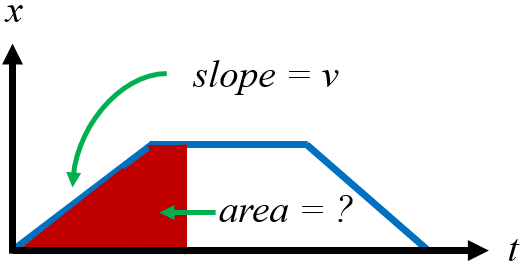 Velocity↑↓↓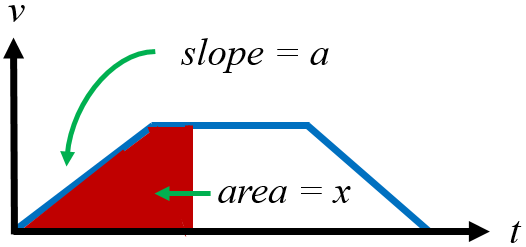 Acceleration↑↓↓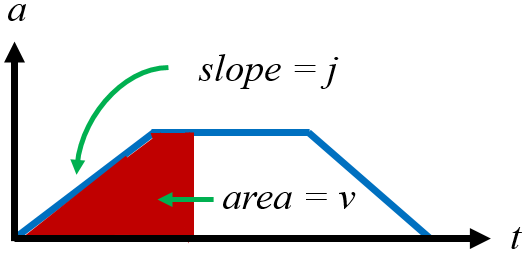 Jerk↑↓↓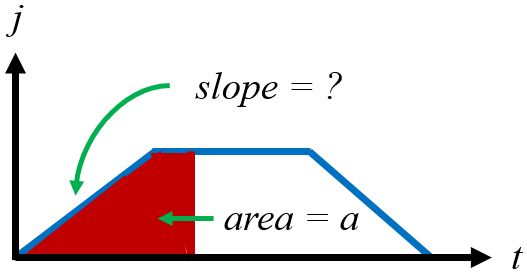 PolynomialsConstantLinearQuadraticCubicQuarticConstantLinearQuadraticCubicQuartic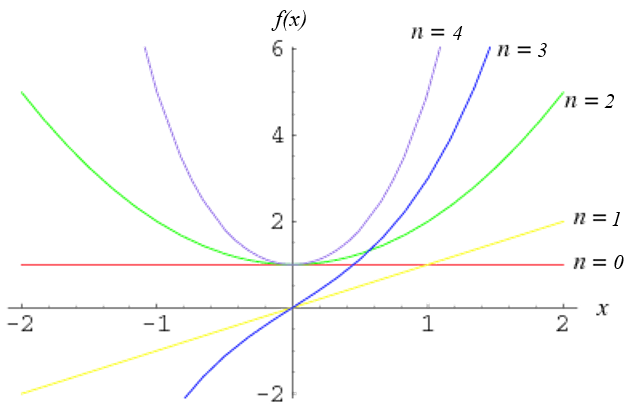 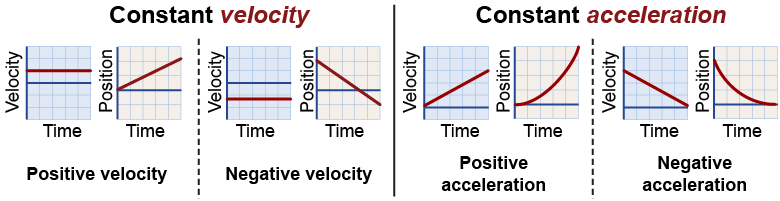 